PAST-PRESENT-FUTURE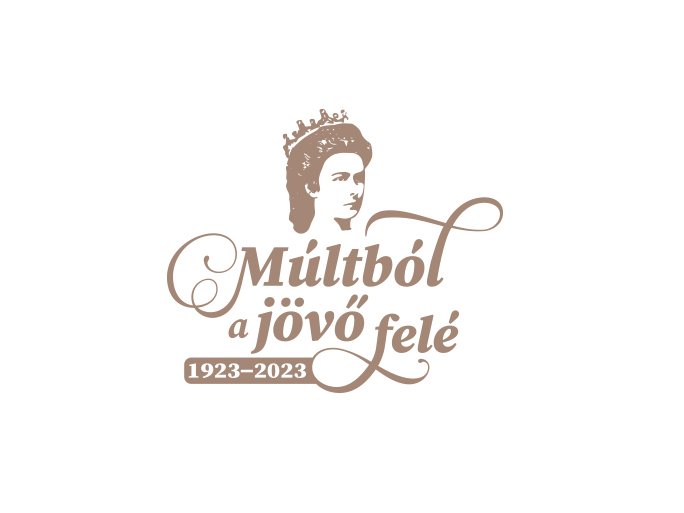 On 1 September 2021, the centenary event series of the University of Pécs, themed From the Past to the Future, began with a festive Senate meeting.The cavalcade of events planned to last for more than two years will focus on the celebration of the relocation of the Royal Hungarian Elizabeth University of Pécs, founded in Bratislava in 1912.In the past months, we have implemented a number of program elements in close cooperation with the Faculties, the University Student and Doctoral Student Governments, the University Archives, and the University Library, which illustrate the diversity, respect for tradition, and innovative spirit of the University of Pécs. A few of these events are worth highlighting, without aiming to be exhaustive, of course.The Janus University Theatre premiered its production I'm taking it with me, which used the props of the community theatre to commemorate the university's move to Pécs, based on its own experiences and with the help of archival sources and studies on the former Royal Hungarian University of Erzsébet University's settlement in Pécs.Great interest was shown in the future centenary Erzsébet wine harvest celebration on St. Nicholas Hill at the end of September, organized by the Research Institute of Viticulture and Enology of the University of Pécs. The Partners of the Faculty of Engineering and Information Technology 50+ Professional Day combined in one place and at the same time the innovative knowledge competencies of the different engineering professions, the research results of practice-oriented higher education, and the advocacy forum of the chamber organizations representing engineering. The scientific symposium of the University Archives of the UP on Higher Education after Trianon was also quite visited.The Women in Science 2022 international conference was held online, with a special focus on women's career paths in international science, especially in Pécs, Hungary. The event, organized by the Women in Science - Women in Difficult Careers team at the Faculty of Science, focused on STE(A)M, i.e. the potential of integrating and harmonizing artistic and technical-scientific thinking, and the role of women as leaders and middle managers in the world of informatics.One of the highlights of the centenary program took place on 7-8 April at the Faculty of Law and Political Sciences. At the National Meeting of Law Students, organized as a tradition-building event, teams of students from partner institutions compared their knowledge and creativity in solving various tasks, which were complemented by several community-building elements.In addition to the featured events, visitors can learn about the most important events in the history of higher education in Pécs, the career of a prominent professor, and a brief history of some emblematic buildings in our video series of a few-minute episode, which is constantly expanding. For details of the events and programs that have taken place and are planned, please visit the Centenary website (https://pte.hu/hu/centenarium).